                                                                       Российская  Федерация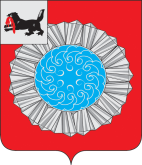 Иркутская областьСлюдянский муниципальный районДУМА  МУНИЦИПАЛЬНОГО ОБРАЗОВАНИЯ СЛЮДЯНСКИЙ РАЙОН Р Е Ш Е Н И Е                                                                          г. СлюдянкаПринято районной Думой 30 мая 2019 годаО внесении изменений и дополнений  в Устав  муниципального образования Слюдянский район         В целях приведения Устава муниципального образования Слюдянский район в соответствие  с Федеральным законом от 06 октября 2003 года  № 131-ФЗ «Об общих принципах организации местного самоуправления в Российской Федерации», учитывая рекомендательное решение публичных слушаний от 14 мая 2019 года по проекту настоящего решения, руководствуясь статьями 31, 45, 48 Устава муниципального образования Слюдянский район, зарегистрированного постановлением Губернатора Иркутской области от 30 июня 2005 г. № 303-п,  регистрационный № 14-3, РАЙОННАЯ ДУМА РЕШИЛА:         1.Внести изменения и дополнения в Устав муниципального образования Слюдянский район, зарегистрированный постановлением Губернатора Иркутской области от 30.06.2005 года № 303-п, регистрационный № 14-3:         1.1. В статье 7 «Вопросы местного значения Слюдянского района»:            а) пункт 7.2 части 1 после слова "прав" дополнить словами "коренных малочисленных народов и других";б) часть 2 изложить в следующей редакции:«2. В соответствии с Федеральным законом, Законом Иркутской области от 03 ноября 2016 года № 96-оз «О закреплении за сельскими поселениями Иркутской области вопросов местного значения», к вопросам местного значения Слюдянского района на территориях сельских поселений, входящих в состав Слюдянского района, относятся:1) осуществление в ценовых зонах теплоснабжения муниципального контроля за выполнением единой теплоснабжающей организацией мероприятий по строительству, реконструкции и (или) модернизации объектов теплоснабжения, необходимых для развития, повышения надежности и энергетической эффективности системы теплоснабжения и определенных для нее в схеме теплоснабжения в пределах полномочий, установленных Федеральным законом «О теплоснабжении»;2) обеспечение проживающих в поселениях и нуждающихся в жилых помещениях малоимущих граждан жилыми помещениями, организация строительства и содержания муниципального жилищного фонда, создание условий для жилищного строительства, осуществление муниципального жилищного контроля, а также иных полномочий органов местного самоуправления в соответствии с жилищным законодательством;3) создание условий для предоставления транспортных услуг населению и организация транспортного обслуживания населения в границах поселений;4) участие в профилактике терроризма и экстремизма, а также в минимизации и (или) ликвидации последствий проявлений терроризма и экстремизма в границах поселений;5) создание условий для реализации мер, направленных на укрепление межнационального и межконфессионального согласия, сохранение и развитие языков и культуры народов Российской Федерации, проживающих на территории поселения, социальную и культурную адаптацию мигрантов, профилактику межнациональных (межэтнических) конфликтов;6) организация библиотечного обслуживания населения, комплектование и обеспечение сохранности библиотечных фондов библиотек поселения;7) сохранение, использование и популяризация объектов культурного наследия (памятников истории и культуры), находящихся в собственности поселения, охрана объектов культурного наследия (памятников истории и культуры) местного (муниципального) значения, расположенных на территории поселений;8) создание условий для развития местного традиционного народного художественного творчества, участие в сохранении, возрождении и развитии народных художественных промыслов в поселениях;9) утверждение генеральных планов поселений, правил землепользования и застройки, утверждение подготовленной на основе генеральных планов поселений документации по планировке территории, выдача разрешений на строительство (за исключением случаев, предусмотренных Градостроительным кодексом Российской Федерации, иными федеральными законами), разрешений на ввод объектов в эксплуатацию при осуществлении строительства, реконструкции объектов капитального строительства, расположенных на территории поселений, утверждение местных нормативов градостроительного проектирования поселений, резервирование земель и изъятие земельных участков в границах поселений для муниципальных нужд, осуществление муниципального земельного контроля в границах поселений, осуществление в случаях, предусмотренных Градостроительным кодексом Российской Федерации, осмотров зданий, сооружений и выдача рекомендаций об устранении выявленных в ходе таких осмотров нарушений, направление уведомления о соответствии указанных в уведомлении о планируемых строительстве или реконструкции объекта индивидуального жилищного строительства или садового дома (далее - уведомление о планируемом строительстве) параметров объекта индивидуального жилищного строительства или садового дома установленным параметрам и допустимости размещения объекта индивидуального жилищного строительства или садового дома на земельном участке, уведомления о несоответствии указанных в уведомлении о планируемом строительстве параметров объекта индивидуального жилищного строительства или садового дома установленным параметрам и (или) недопустимости размещения объекта индивидуального жилищного строительства или садового дома на земельном участке, уведомления о соответствии или несоответствии построенных или реконструированных объекта индивидуального жилищного строительства или садового дома требованиям законодательства о градостроительной деятельности при строительстве или реконструкции объектов индивидуального жилищного строительства или садовых домов на земельных участках, расположенных на территориях поселений, принятие в соответствии с гражданским законодательством Российской Федерации решения о сносе самовольной постройки, решения о сносе самовольной постройки или ее приведении в соответствие с предельными параметрами разрешенного строительства, реконструкции объектов капитального строительства, установленными правилами землепользования и застройки, документацией по планировке территории, или обязательными требованиями к параметрам объектов капитального строительства, установленными федеральными законами (далее также - приведение в соответствие с установленными требованиями), решения об изъятии земельного участка, не используемого по целевому назначению или используемого с нарушением законодательства Российской Федерации, осуществление сноса самовольной постройки или ее приведения в соответствие с установленными требованиями в случаях, предусмотренных Градостроительным кодексом Российской Федерации;10) организация ритуальных услуг и содержание мест захоронения;11) организация и осуществление мероприятий по территориальной обороне и гражданской обороне, защите населения и территории поселений от чрезвычайных ситуаций природного и техногенного характера;12) создание, содержание и организация деятельности аварийно-спасательных служб и (или) аварийно-спасательных формирований на территории поселения;13) осуществление мероприятий по обеспечению безопасности людей на водных объектах, охране их жизни и здоровья;14) создание, развитие и обеспечение охраны лечебно-оздоровительных местностей и курортов местного значения на территории поселений, а также осуществление муниципального контроля в области использования и охраны особо охраняемых природных территорий местного значения;15) осуществление в пределах, установленных водным законодательством Российской Федерации, полномочий собственника водных объектов, информирование населения об ограничениях их использования;16) осуществление муниципального лесного контроля;17) предоставление помещения для работы на обслуживаемом административном участке поселения сотруднику, замещающему должность участкового уполномоченного полиции;18) до 1 января 2017 года предоставление сотруднику, замещающему должность участкового уполномоченного полиции, и членам его семьи жилого помещения на период выполнения сотрудником обязанностей по указанной должности;19) оказание поддержки социально ориентированным некоммерческим организациям в пределах полномочий, установленных статьями 31.1 и 31.3 Федерального закона от 12 января 1996 года № 7-ФЗ «О некоммерческих организациях»;20) обеспечение выполнения работ, необходимых для создания искусственных земельных участков для нужд поселений, проведение открытого аукциона на право заключить договор о создании искусственного земельного участка в соответствии с федеральным законом.».         1.2. В статье 17  «Публичные слушания, общественные обсуждения»:          а) в наименовании статьи слова «,общественные обсуждения» исключить;б) части 4,5 исключить;в) часть 6 изложить в следующей редакции:         «6. Порядок организации и проведения публичных слушаний определяется решением районной Думы и должен предусматривать заблаговременное оповещение жителей муниципального образования о времени и месте проведения публичных слушаний, заблаговременное ознакомление с проектом муниципального правового акта, другие меры, обеспечивающие участие в публичных слушаниях жителей муниципального образования, опубликование (обнародование) результатов публичных слушаний, включая мотивированное обоснование принятых решений.»;        г)  в части 7 слова «общественные обсуждения или» исключить.           1.3. В статье 23 «Мэр района»:           пункт 2) части 4.1. после слов "политической партией," дополнить словами "профсоюзом, зарегистрированным в установленном порядке,".          1.4. В статье 36 «Статус депутата районной Думы»:          пункт 2) части 6 после слов "политической партией," дополнить словами "профсоюзом, зарегистрированным в установленном порядке,".         2. Поручить мэру муниципального образования Слюдянский район:2.1. Направить  изменения и дополнения в Устав муниципального образования  Слюдянский район на государственную регистрацию в Управление Министерства юстиции Российской Федерации по Иркутской области.2.2. Опубликовать настоящее решение с реквизитами государственной регистрации в газете «Славное море», а также разместить на официальном сайте администрации муниципального района.   3. Настоящее решение вступает в силу после государственной регистрации и опубликования в газете «Славное море».Мэр муниципального образованияСлюдянский район                                                                                           А.Г. ШульцПредседатель Думы муниципальногообразования Слюдянский район                                                                    А.В. Зарубинаот 30.05.2019 г.   № 24-VI рд